ワークショップ（東京） 開催！！戦略的・効果的なIT人材育成の仕組みづくり	・iコンピテンシ ディクショナリの考え方を理解し、自社における活用方法が理解できる。・ビジネス/事業のあるべき姿にもとづいた組織の機能（タスク）を定義できる。・定義された機能（タスク）を実行する役割（人材像）と、そのレベルを定義できる。・定義された機能（タスク）と役割（人材像）の現状を診断・分析（テストアセスメント）し、その結果をフィードバックして人材育成体系を作成することができる。・ｉＣＤ活用企業認証（シルバー以上）の対象となることができる。　　　　　　　　　　	一般社団法人ソフトウェア協会（SAJ）会議室/オンライン（Zoom）※感染症の状況や参加企業の意向も踏まえて、最終的にオンライン開催かリアル開催を決定します。　　　　　　　　　　	会員特別価格　１社あたり　\330,000（税込）　（一般企業　\440,000（税込））・全6回のワークショップ（参加企業合同）と各企業における作業を織り交ぜて進めます。・人材育成体系のプロセスをサポートするツール（IPA提供）を使用し、ワークショップを効率的かつ効果的に実施します。・各回の作業は、参加企業の状況等に応じて変更する場合もあります。・2月18日(金)にテイクオフミーティングを実施し、その後の状況に対し個別指導させていただきます。	ｉＣＤの活用を検討されている企業の方（ITユーザ企業、IT系企業、ユーザ系企業IT部門・経営企画部門・情報システム会社）※実際に自社で人材育成体系を作成し、アウトプットをワークショップで発表可能なこと募集企業数5社限定（1企業あたり2名～5名様程度）参加申込書は共催団体の一般社団法人iCD協会（ｉＣＤＡ）と情報共有させていただきます。お申込み後、iCDAより請求書が発行されますので、お支払いくださいますようお願いいたします。★本申込書にご記入いただいたお客様の個人情報は、SAJおよびiCDAの事業以外の目的で使用されることはありません。　申込方法　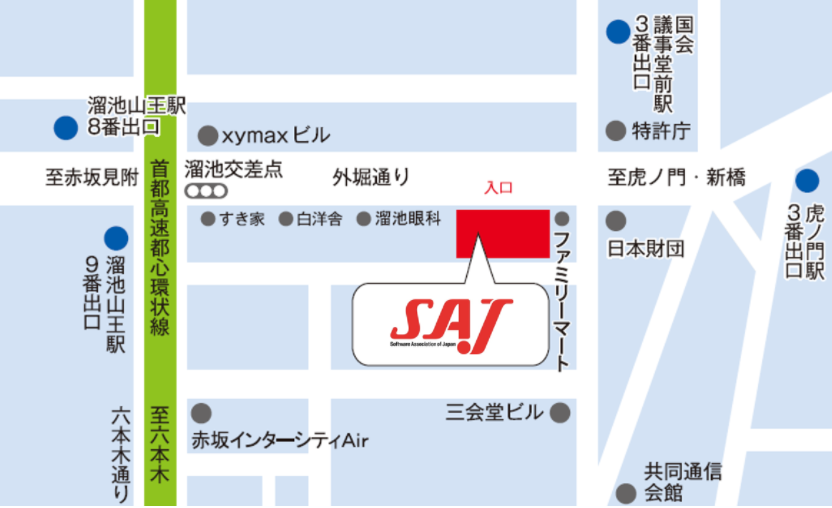 上の「参加申込書」の所定の項目にご記入の上、PDFをEメールにてお送りください。折り返し、iCDAより請求書等をお申込み責任者様宛にお送りいたします。　お申込み・会場　　　一般社団法人ソフトウェア協会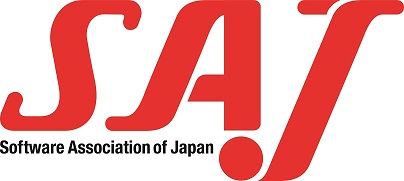 〒107-0052 東京都港区赤坂1-3-6 赤坂グレースビルTEL：03-3560-8440　FAX：03-3560-8441URL：https://www.saj.jp/E-mail：gyoumu1@saj.or.jp【主催】一般社団法人ソフトウェア協会（SAJ）【共催】一般社団法人iCD協会（iCDA）【お問合せ・お申し込み】一般社団法人ソフトウェア協会(SAJ)住所：〒107-0052 東京都港区赤坂1-3-6 赤坂グレースビルTEL：03-3560-8440　FAX：03-3560-8441 E-mail：gyoumu1@csaj.jpURL：https://www.saj.or.jp/NEWS/committee/icd/icdws_200626.html２０２１年度「第８期　ｉ コンピテンシ ディクショナリ活用ワークショップ」参加申込書8日間：10月22日(金)、29日(金)、11月12日（金）、24日（水）、12月10日（金）、12月23日(木)、1月14日(金)、2月18日(金)「個人情報の取扱いについて」をご確認の上、お申込み下さい。（SAJ Webページ「個人情報保護方針」 URL：https://www.saj.or.jp/privacy/index.html）
（iCDA Webページ「Privacy Policy」　URL：https://www.icda.or.jp/privacy/）２０２１年度「第８期　ｉ コンピテンシ ディクショナリ活用ワークショップ」参加申込書8日間：10月22日(金)、29日(金)、11月12日（金）、24日（水）、12月10日（金）、12月23日(木)、1月14日(金)、2月18日(金)「個人情報の取扱いについて」をご確認の上、お申込み下さい。（SAJ Webページ「個人情報保護方針」 URL：https://www.saj.or.jp/privacy/index.html）
（iCDA Webページ「Privacy Policy」　URL：https://www.icda.or.jp/privacy/）フ　リ　ガ　ナフ　リ　ガ　ナ貴　　社　　名貴　　社　　名貴 社 住 所（請求書送付先）貴 社 住 所（請求書送付先）〒〒〒〒〒〒資本金百万円百万円従業員数従業員数1-50、51-100、101-300301-999、1000以上お申込み責任者所属部署名お申込み責任者役　職　名お申込み責任者フ　リ　ガ　ナお申込み責任者氏　　　名お申込み責任者電話番号FAX番号FAX番号お申込み責任者Ｅ－ｍａｉｌ参加者フ　リ　ガ　ナフ　リ　ガ　ナフ　リ　ガ　ナ参加者氏　　　名氏　　　名氏　　　名参加者フ　リ　ガ　ナフ　リ　ガ　ナフ　リ　ガ　ナ参加者氏　　　名氏　　　名氏　　　名参加者フ　リ　ガ　ナフ　リ　ガ　ナフ　リ　ガ　ナ参加者氏　　　名氏　　　名氏　　　名